FICHE D’INSCRIPTION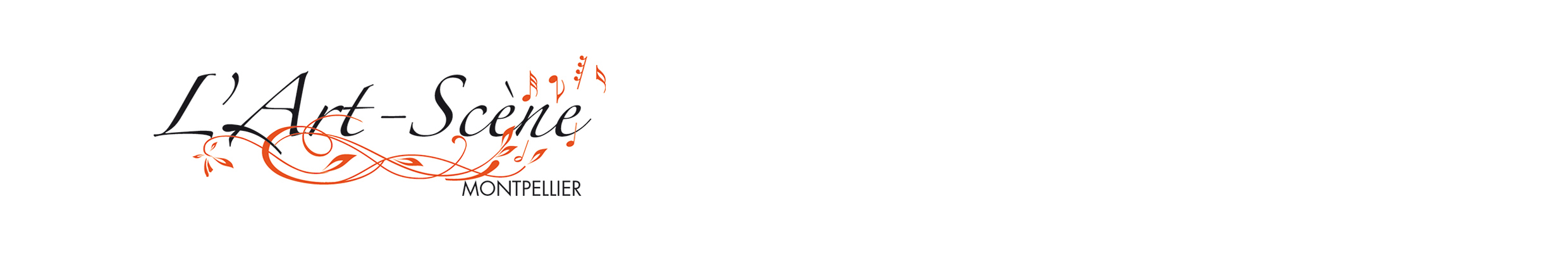 stage d’hiver du 7. au 14 février 2018 cours de violoncelle du mercredi 7 février, 9h au lundi 12 février, 12hcours d’alto du samedi 10 février, 11h au mercredi 14 février, 18hA renvoyer dès que possible (nombre de places limité !) à Friedrich ALBER, luthier, 4 rue de la Cavalerie, 34000 Montpellier, accompagné d’un chèque de 80 euros à l’ordre de » L’A S M  » pour les frais de dossier.Nom :					Prénom :Adresse :Code postal :				Ville :Tel. :					Email :Date de naissance :				Nationalité :Instrument :Niveau d’études :Conservatoire fréquenté :Formule choisie (7 repas à 91.- euros) : OUI / NON (rayer la mention inutile), Hébergement chez l’habitant (20.- euros/nuit, 7.02. au 12.02. 2018 : 100.- euros) : 	OUI / NON (rayer la mention inutile) Nuit du 6 au 7. Février en plus :  oui  / non     ?Pour les stagiaires mineurs :Nom et prénom du représentant légal :Adresse (si différente de celle mentionnée ci-dessus) :Code postal :			Ville :Tel :Date :					Signature :					(Représentant légal si mineur)Joindre impérativement une décharge parentale pour tout élève mineur.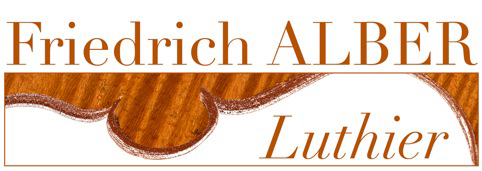 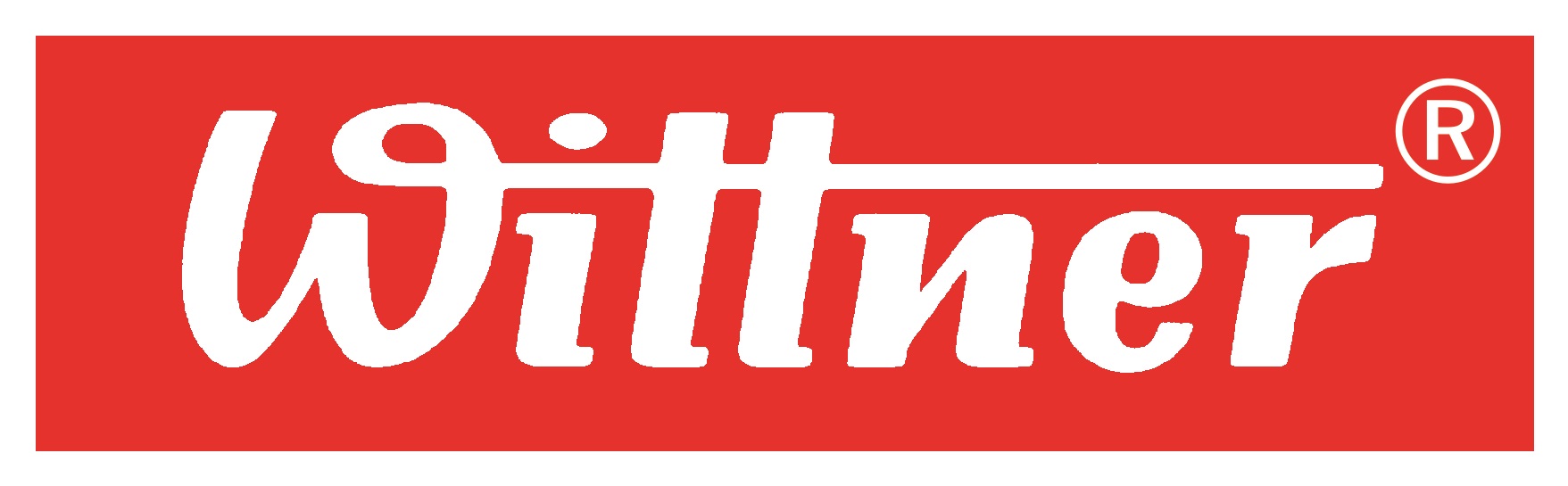 